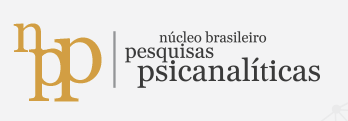 Curso de Pós-Graduação: Psicopatologias Psicanalíticas – do clássico ao contemporâneoObjetivo:  Pretende-se neste curso  abordar  diversos ramos do conhecimento psicopatológicos  enlaçando-os  com  teoria e a clinica psicanalíticas no sentido de preparar o profissional para os novos desafios da clinica atual onde o sofrimento assola o homem moderno. Publico Alvo: Psicanalistas, Psicólogos, Médicos, Filósofos, Profissionais da área  de Ciências Humanas  e da  saúde.Metodologia:  A metodologia  é composta de aulas expositivas ,   estudo de casos,  pesquisa, vídeos, filmes,   além de  seminários com professores e especialistas convidados. A interação entre  alunos e professores sempre será privilegiada.Avaliação: Será feita uma avaliação em cada  módulo, sendo que a classificação será uma nota de 0 a 10 e  a média mínima será 7,0 (sete), a avaliação poderá ser uma prova e/ ou trabalho, além disso o aluno deverá apresentar 75%  de  frequência e entrega de monografia.Certificação:  Ao final do curso os alunos que cumpriram os requisitos de frequência e avaliação, receberão o certificado de pós -graduação emitido pela  Faculdade  Einstein.Estrutura:  O curso é composto por  07 módulos não sequenciais, porém interligados, que perfazem todo o percurso da teoria psicanalítica. Periodicidade: Final de semana: um final de semana por mês, sábado e domingo, das 09 às 17:30 horas. Carga Horária de aulas: 364Programa do curso:Mod. I – Contextualização histórica da psicopatologia Diferentes contextos da psicopatologia na antiguidade. A visão dos seguintes filósofos:Aristóteles;    Hipocrates;  Platão;  Galeno1.2–  Michel Foucault e a História da Loucura            1.2.1-A psicopatologia e as relações de poder.          1.2.2- As relações entre razão e desrazão na constituição da subjetividade ocidental.            1.2.3- O grande Enclausuramento             1.2.4-Médicos e Doentes           1.2.5- A história da doença O Poder Psiquiátrico1.3.1 . Espaço Asilar e ordem disciplinar  1.3.2.  A nova figura do louco 1.3.3. O poder da disciplina como instância normalizadora1.3.4. Foucault e a crítica aos discursos instituídos1.3.5. A psiquiatrização da infância 1.3.6. O poder psiquiátrico e a questão da verdade 1.4- Contexto fenomenológico da Psicopatologia           1.4.1 - Introdução ao método fenomenológico  -          1.4.2– Descartes          1.4.3– Husserl   1.4.4– Heidegger –  1.4.5– O desdobramento do método fenomenológico em psicopatologia e suas consequências terapêuticas. 1.4.6– Rollo May – 1.4.7– Wan Denberg –                                                                                                                Carga Horária= 56 horasMod. II – Fundamentos da Psicopatologia Psiquiátrica       2.1 – Contexto histórico da Psiquiatria.         2.2 – Psicopatologia Geral:                 2.2.1- Conceitos básicos                                                    2.2.2- Normal  X  Patológico                2.2.3- Diagnóstico – CID-10/ DSM-4.2.3- Alterações: Cognitivas (do Pensar); Pragmáticas ( do querer); Afetivas ( dos afetos) . 2.4 – Transtornos e Doenças Mentais:               2.4.1- Transtornos do Humor / afetos/ ansiedade ( TOC,Pânico, Stresse ). 2.5 – Transtornos Psicóticos: Bipolar/ Paranóia/Esquizofrenias/autismo.  2.6- Demências Orgânicas: Alzheimer/Parkison . 2.7- Alterações Psiquiátricas pós-traumas  2.8- Processo patológico do envelhecimento.                                                                                                                 Carga horária total = 63 horas.Mod. III – Psicopatologias Psicanalíticas          3.1 – Noções Básicas sobre o inconsciente e suas manifestações.         3.2 – Constituição do Psiquismo e suas Pulsões          3.3- Estruturas Clínicas: Neurose/ Psicose / Perversões.               33.1 – Neuroses: Histeria/ Neurose Obsessiva/ Fobias.          3.4- Psicoses: Psicose Maníaco Depressiva/ Paranóia/ Esquizofrenias/ Autismo          3.5- Perversões: Parafilias                                                                                                                 Carga horária total:  98 horasMod. IV – Psicopatologias Contemporâneas: os novos males            4.1- Distúrbios Alimentares: Aneroxia/ Bulimia/ Obesidade.             4.2- Clínica do Narcisismo: Depressão/ Melancolia/ Síndrome de Pânico            4.3- Dependências e Compulsões: Álcool/ Tabagismo/ Compras/ Toxicomania                                                                                                               Carga horária total = 77 horasMod. V – Noções Básicas de Psicossomática.         5.1 - Fenômenos Psicossomáticos;         5.2 - Expressão dos sintomas                                                  5.3 - tratamento                                                                                                                            Carga horária = 28 horasMod. VI- Noções de  Psicofarmacologia          6.1- tipos : Ansiolíticos/ antidepressivos/ Estabilizantes de humor/ Hipnóticos/ Antipsicóticos          6.2- Mecanismos de ação e efeitos colaterais.                                                                                                                         Carga Horária: 28 h Mod. VII – Metodologia Científica               7.1.-Elaboração de Projeto de pesquisa               7.2- Elaboração de Artigo científico                                                                                                                 Carga Horária: 14 horasBibliografiaMod. I – Contextualização histórica da psicopatologia AMARANTE, P. Asilos, alienados, alienistas: uma pequena história da psiquiatria no Brasil. In: Amarante P, organizador. Psiquiatria social e reforma psiquiátrica. Rio de Janeiro: Fiocruz; 1998.FOUCAULT, Michel. Eu, Pierre Rivière, que degolei minha mãe, minha irmã e meu irmão. Tradução de Denize Lezan de Almeida. Rio de Janeiro: Graal, 1977FOUCAULT, Michel. O nascimento da clínica. Tradução de Roberto Machado. 2. ed. Rio de Janeiro: Forense Universitária, 1980.FOUCAULT, Michel. Doença mental e psicologia. Tradução de Lilian Rose Shalders. 2. ed. Rio de Janeiro: Tempo Brasileiro, 1984.FOUCAULT, Michel. História da loucura na Idade Clássica. Tradução de José Teixeira Coelho Netto. São Paulo: Perspectiva, 1978.FOUCAULT, Michel. O poder psiquiátrico: curso dado no Collège de France. São Paulo: Martins Fontes, 1973-1974/2006.HUSSERL, E. Investigaciones lógicas. Tradução de M. Garcia Morente e J. Gaos. Madri: Revista de Occidente, 1967. ________. Ideas relativas a uma fenomenología pura y uma filosofia fenomenológica. Tradução de J. Gaos. México: Fondo de Cultura Econômica, 1962. _________. A filosofia como ciência de rigor. Tradução de Albin Beau. Coimbra: Atlântida, 1965. _________. A idéia da fenomenologia. Tradução de Carlos Morujão. Lisboa: Ed. 70, 1986..DESCARTES. Œuvres, édition Charles ADAM et Paul TANNERY, Léopold Cerf, 1897-1913, 13 volumes; nouvelle édition complétée, Vrin-CNRS, 1964-1974, 11 vol. (edição de referência).Berg, J. H. (1978). O paciente psiquiátrico : esboço de psicopatologia fenomenológica. 3. ed. São Paulo: Mestre Jou.         Mod. II – Metodologia Científica ABNT – Associação Brasileira de Normas Técnicas. NBR 6022: informação e documentação: artigo em publicação periódica científica impressa: apresentação. Rio de Janeiro, 2003.MARCONI, Maria de Andrade; LAKATOS, Eva Maria. Fundamentos de metodologia científica. São Paulo: Atlas, 2010SEVERINO, Antonio Joaquim. Metodologia do trabalho científico. São Paulo: Cortez, 2007.Mod. III – Fundamentos da Psicopatologia PsiquiátricaKaplan, H.  e Sadock, J.B – Manual de Psiquiatria, 2ª edição, Artmed, Porto Alegre, 1998.Paim, I. – Curso de Psicopatologia, 4ª edição, Livraria Editora, Ciências Humanas Ltda, São Paulo, 1978.Sonenreich,C. ; Estevão G. e Filho,L.M.A.S – Psiquiatria: Proposta, Notas e Comentários, Lemos Editorial, São Paulo, 1999         Organização Mundial da Saúde (2000) CID-10. Classificação Estatística Internacional de Doenças e Problemas Relacionados à Saúde. 10ª revisão. Vol. 01. Editora da Universidade de São Paulo.-TR  Manual diagnóstico y estadístico de los trastornos mentales – DSM-4Mod. IV – Psicopatologias Psicanalíticas Asson, P.L – Introducción a la Epistemologia Freudiana, 6ª edición, Siglo Veintiuno Editores, Buenos Aires, 2001.Delouya, D. – Depressão – Clínica Psicanalítica , Casa do Psicólogo Editora, São Paulo, 2010.Freud, S.  Edição Standard das Obras Completas de Sigmund Freud, Imago Editora, RJ,1980__________  A Psicopatologia da Vida Cotidiana ( 1901). Vol. VI__________Um Caso de Histeria e Três Ensaios sobre a Sexualidade ( 1905-1901), Vol. VII__________ Duas Histórias Cínicas ( O Pequeno Hans e o Homem dos Ratos). Vol. X__________ História de uma neurose infantil (1918 [1914]), Vol. XVII___________O Caso Schreber (1911), vol. XII___________ Luto e Melancolia ( 1917-1915) , vol. XIV__________ Reflexões sobre os tempos de Guerra e Morte,( 1915), Vol. XIV___________Neurose e Psicose, ( 1924-1923), VOL. XIX___________ A Perda da Realidade na Neurose, Psicose, (1924), Vol. XIX__________Inibições, Sintomas e Ansiedade, ( 1926 – [1925]),Vol. XX__________O inconsciente descritivo e o inconsciente dinâmico, Vol. XIXMod. V – Psicopatologias Contemporâneas: os novos malesHornstein, L. – Afetos e Humores do Viver, Via Lettera, São Paulo, 2008.FUCOT , Federación Uruguaia, - Drogas, Ética y Transgresión de Comunidades Terapêuticas, Editorial Psicolibros, Montevidéu, 2001.Gassola, L.R – Estratégias na Neurose Obsessiva, Campo Freudiano no Brasil, Jorge Zahar Editor, RJ, 2002.Goldman. R.B – Nuevos nombres del trauma, Libral del Zorzal, Buenos Aires,2003Moura, A.C.G, Clínica da Melancolia, Escuta Editora, São Paulo, 2002.Nasio, J.D. – Os Grandes Casos de  Psicose, Jorge Zahar Editor, RJ,2000Ocariz, M.C . – O Sintoma e a Clínica Psicanalítica: o curável e o que não tem cura, Via Lettera, São Paulo, 2003.Peres, U.T. – Depressão  e Melancolia,  2ª Edição, Jorge Zahar Editor, RJ, 2003.Serge, A. – O que quer uma Mulher, Campo Freudiano do Brasil, Jorge Zahar Editor, RJ, 1998.Turna, T. J,W, Atendimento Psicológico às Toxicomanias, Zagodoni Editora, São Paulo, 2012.Mod. VI – Noções Básicas de Psicossomática. Lipowski, Z. (1998) Somatization: The concept and its clinical aplication. American Jornal of Psychiatry.            Estudos sobre a Histeria (1893-1895) - Coleção Obras Psicológicas Completas de Sigmund Freud - Vol. 2             McDougall, Joyce. (2000 [1989]). Teatros do Corpo: o psicossoma em psicanálise. São Paulo: Martins Fontes.Melo Filho, Júlio. (2010) Psicossomática hoje .  2ª ed. Porto Alegre: Artemed.          Organização Mundial da Saúde (2000) CID-10. Classificação Estatística Internacional de Doenças e Problemas Relacionados à Saúde. 10ª revisão. Vol. 01. Editora da Universidade de São Paulo.Peres, Rodrigo S; Santos, Manoel A. (2006) A exclusão do afeto e alienação do corpo. 1ª ed. São Paulo: Vetor.          Ramos, Denise G. (2006) A psique do corpo: a dimensão simbólica da doença. 3ª ed. São Paulo: Summus.

MARTY, P. (1993). A psicossomática do adulto. Porto Alegre: Artes Médicas._(1997). Mentalização e psicossomática. São Paulo: Casa do PsicólogoPERES, Rodrigo Sanches. O corpo na psicanálise contemporânea: sobre as concepções psicossomáticas de Pierre Marty e Joyce McDougall. Psicol. clin.,  Rio de Janeiro ,  v. 18, n. 1,   2006 .   
Teixeira, Leônia Cavalcante. "Um corpo que dói: considerações sobre a clínica psicanalítica dos fenômenos psicossomáticos." Latin American Journal of Fundamental Psychopathology on line 6.1 (2006).Coordenadora do Curso: Dra Araceli AlbinoDoutora em Psicologia pela Universidad Del Salvador (Buenos Aires, Argentina). Presidente do Sindicato dos Psicanalistas do Estado de São Paulo – SINPESP.  Psicóloga (Faculdades Integradas de Uberaba). Psicanalista Didata; atividade clínica desde 1982. Pós-graduação na PUC – “Psicanálise e linguagem”. Especializações em: Psicoterapia/Psicodinâmica de adultos e adolescentes; Especialização em:  Psicopatologia Psicanalítica e Clínica Contemporânea; Professora e Coordenadora do curso de Formação em Psicanálise do Núcleo Brasileiro de Pesquisas Psicanalíticas.Corpo Docente:Araceli Albino -  Doutora em Psicologia pela Universidad Del Salvador (Buenos Aires, Argentina). Presidente do Sindicato dos Psicanalistas do Estado de São Paulo – SINPESP.  Psicóloga (Faculdades Integradas de Uberaba). Psicanalista Didata; atividade clínica desde 1982. Pós-graduação na PUC – “Psicanálise e linguagem”. Especializações em: Psicoterapia/Psicodinâmica de adultos e adolescentes; Especialização em:  Psicopatologia Psicanalítica e Clínica Contemporânea         Elizandra de Souza- Psicanalista-  Mestra em Educação Pós-graduação em Psicanálise e Linguagem pela PUC-SP. Aperfeiçoamento em Teoria Lacaniana, pelo CLIN-A. Formação em Administração em RH e Pós-graduação, Pela PUC-SP, em Magistério do Ensino Superior. Membro da Comissão de Ética do Sindicato dos Psicanalistas do Estado de São Paulo – SINPESP. Docente em cursos de Formação em Psicanálise no Núcleo Brasileiro de Pesquisas Psicanalíticas – NPP, nas áreas de Teoria Freudiana e Técnica de Atendimento. Mariléia Catarina Rosa. Mestra em Psicologia Clínica pela Pontifícia Universidade Católica de São Paulo-PUC/SP no núcleo de Psicossomática e Psicologia Hospitalar, com pesquisa em Gênero e Diversidade Sexual; Psicóloga Clínica graduada pela Universidade Nove de JulhoNadia Vitorino Vieira - Graduação em Psicologia e Filosofia pela Universidade Federal de Uberlândia (1994); Mestrado em Filosofia pela Pontifícia Universidade Católica de São Paulo (2000);  Doutorado em curso pela mesma universidade. Atualmente é professora da Universidade Nove de Julho no curso de Psicologia e Psicóloga/Pesquisadora no Centro de Historia e Filosofia das Ciências da Saúde da Universidade Federal de São Paulo e do Grupo de Estudos em História Oral e Saúde. Docente no Núcleo Brasileiro de Pesquisas Psicanalíticas – NPP.Mariana Sayuri Berto Udo – Mestrado em toxicologia e Análises toxicológicas_ universidade de São Paulo, especiaização  em Toxicologia Analítica – Universidade Estadual de campinas, graduação em ciências farmacêuticas- âmbito generalista.Universidade Metodista de PiracicabaCristina Bergantini-  Mestre em Psicologia Social pela PUC –SP e Psicanalista pelo Instituto Sedes Sapientiae, onde é membro do grupo de trabalho intitulado “Psicanálise e Contemporaneidade”.DISCIPLINASC. H. I – Contextualização histórica da psicopatologia56II – Fundamentos da Psicopatologia Psiquiátrica63 III – Psicopatologias Psicanalíticas98IV – Psicopatologias Contemporâneas: os novos males77V – Noções Básicas de Psicossomática28VI- Noções de  Psicofarmacologia28VII – Metodologia Científica14Artigo Científico20Total384